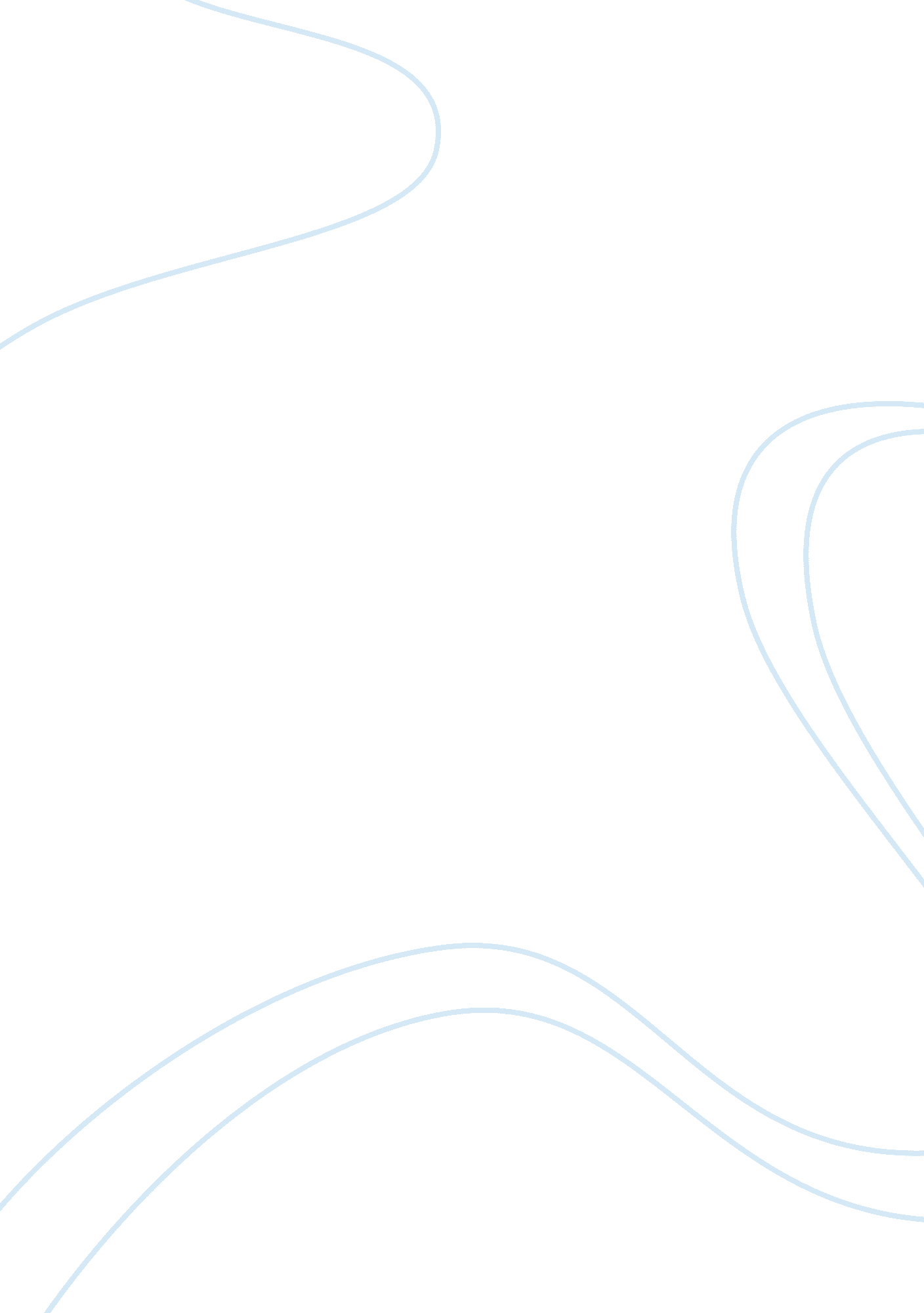 Effect of online education essay examplesTechnology, Internet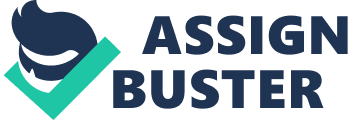 Studying from the comfort of home and at your own chosen time is such a great advantage now, with the option of online education and distance learning programmes. There are more options and choices for students and that too for a reasonable amount of money. 
Online education is one in which 80 per cent of the content is delivered online to the students, with no face-to-face interaction with the instructors. This is a bit of a disadvantage of online learning, but at the same time it enables a student to become more independent and work hard. 
People want to upgrade their skills and have an advantage in the highly competitive job market. Online colleges are flexible and relatively low in cost, which allows many people to opt for online education, especially the working group. 
Accredited online colleges are recognized by all employers now and this has encouraged people to study further and enhance their educational experience. With the advancement in technology, students have access to all the study material and resources online, which saves a lot of time and energy. 
Thus online education is a blessing in today’s world, where there is high competition and rapid growth. People have more opportunities to learn, grow and achieve success in life. 
More and more students are opting for online course now and the number has doubled in the last five years. There is no denying that online courses are easy to do from home and save the time and energy of commuting to college. 
The rising rate of unemployment and the need to become more qualified for jobs is one important reason why online courses have become so popular. People have become more aware now and want to enhance their skills for better job opportunities. 
There are many subjects such as business management, marine biology, computer and information sciences, and psychology, etc. which can be studied better online and are quite popular. With the advancement in technology, virtual laboratories with have been created for students to take advantage of real-life laboratory experiments. They may not have ample time to spend in a real lab, but studying on virtual labs online can be done at the student’s convenience. 
Online courses are best suited for professionals who are busy with work and cannot attend college regularly. They opt for online courses as they can do it simultaneously with their work and it saves commuting time. 
Online education is thus enhancing people’s skills and career opportunities. It is less expensive, more accessible and do-able for all. 